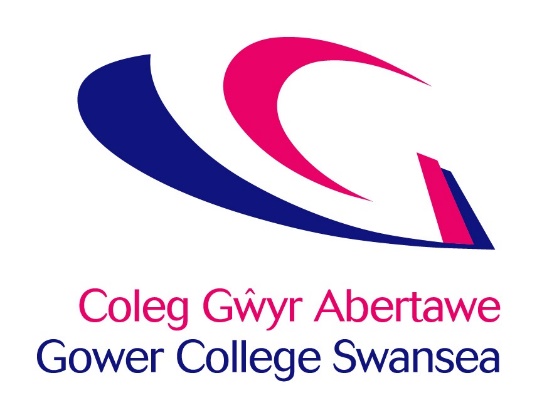 Polisi a Gweithdrefn Achwyn(Datgeliad Budd Cyhoeddus)Dyddiad Cyhoeddi:	Chwefror 2012Adolygwyd:			Mehefin 2013Cymeradwywyd gan y Bwrdd Corfforaeth 24 Hydref 2014Mehefin 2016Medi 2018Marwth 2021Mehefin 2022Ebrill 2023Dyddiad Adolygu:	Medi 2025Cychwynnydd:		Sharon Barron, Clerc i’r GorfforaethFersiwn:			7.0Categori			CyhoeddusOs oes angen y wybodaeth arnoch mewn print bras, ar dâp awdio neu mewn fformat arall:Ffoniwch Swyddfa’r Clerc ar 01792 284222 Neu e-bostiwch:  amanda.kirk@gowercollegeswansea.ac.uk1.	CyflwyniadMae Coleg Gŵyr Abertawe wedi ymrwymo i weithredu mewn ffordd foesol ac egwyddorol. Amcan y polisi hwn a’r weithdrefn hon yw i ddarparu modd i staff cyflogedig a gweithwyr (cyfeirir atynt fel ‘gweithwyr’ yn y polisi hwn) godi pryderon gwirioneddol am amheuaeth o lwgrwobrwyo, torri’r gyfraith  a chamweddau difrifol eraill.Mae’r coleg yn annog gweithwyr i godi pryderon gwirioneddol ynglŷn ag amheuaeth o gamymddwyn ar y cam ymarferol cynharaf.  Bwriedir i’r polisi hwn a’r weithdrefn hon ddarparu amddiffynfeydd i alluogi aelodau staff i godi pryderon ynglŷn â chamweithredu mewn cysylltiad â’r Coleg.Mae’r polisi hwn a’r weithdrefn hon hefyd yn anelu at annog weithwyr i godi pryderon gwirioneddol trwy weithdrefnau mewnol y Coleg heb ofn mesurau anffafriol yn cael eu cymryd yn eu herbyn.  Mae’r gyfraith yn caniatáu i weithwyr godi’r fath bryderon yn allanol ac mae’r polisi hwn yn rhoi gwybod i weithwyr sut y gallant wneud hynny. Fodd bynnag, gallai methiant i godi pryder o dan y weithdrefn hon arwain at ddatgeliad yn colli ei statws gwarchodedig o dan y gyfraith.Mae’r polisi hwn a’r weithdrefn hon hefyd yn ceisio cydbwyso’r angen i ganiatáu diwylliant o natur agored yn erbyn yr angen i ddiogelu gweithwyr eraill yn erbyn honiadau maleisus neu honiadau sydd heb sail digonol.Mae egwyddorion agoredrwydd ac atebolrwydd sy’n sail i ddeddfwriaeth sy’n diogelu achwynwyr yn cael eu hadlewyrchu yn y polisi hwn a’r weithdrefn hon. Mae’r Coleg hefyd wedi ymrwymo i sicrhau cydymffurfiaeth â’r Ddeddf Lwgrwobrwyo 2010.Ni fydd unrhyw weithredu disgyblaethol yn cael ei gymryd yn erbyn gweithiwr ar sail datgeliad a wneir yn unol â’r weithdrefn hon oni bai ei bod wedi ei sefydlu bod y datgeliad yn faleisus neu flinderus. Fodd bynnag os yw gweithiwr wedi camddefnyddio’r polisi hwn i wneud honiadau ffug neu faleisus bydd hyn yn cael ei drin fel trosedd ddisgyblaethol ddifrifol o dan weithdrefnau disgyblaethol y Coleg.Mae dysgwyr yn y Coleg hefyd yn cael eu hannog i godi pryderon gwirioneddol am amheuaeth o ddrygioni wrth wneud cwyn trwy’r weithdrefn gwyno.  Mae’r polisi hwn a’r weithdrefn hon wedi eu cynllunio i ddefnydd gweithwyr yn y Coleg.2.	Cymhwysed y Polisi hwn a’r Weithdrefn Hon2.1	Mae’r polisi hwn yn gymwys i:holl weithwyr y Coleg, yn cynnwys prentisiaid; Gweithwyr sy’n cynnwys unrhyw weithwyr achlysurol; gweithwyr achlysurol wedi eu lleoli gartrtef; a gweithwyr is-gontractwyr; a Gweithwyr asiantaeth ar aseiniad o fewn y Coleg.2.2	Gallai gweithwyr fod yn ansicr a yw’n briodol i godi eu pryder o dan y polisi hwn a’r weithdrefn hon neu a yw’n gŵyn bersonol, sy’n fwy priodol i’w chodi o dan weithdrefn gwyno’r Coleg.  Mae unrhyw weithiwr yn y sefyllfa hon yn cael ei annog i fynd at y Swyddog Llywodraethu neu’r Adnoddau Dynol am gymorth cyfrinachol.2.3	Dylai honiadau ynghylch cam-drin, esgeuluso neu ymddygiad amhriodol gael eu cyfeirio at Swyddog Diogelu’r Coleg (Cysylltiedig â fyfyrwyr), Cyfarwyddwr Gwasanaethau Adnoddau Dynol (Cysylltiedig ag aelod staff).3.	Datgeliadau Gwarchodedig3.1	Mae’r gyfraith yn diogelu gweithwyr sydd, allan o ymdeimlad o ddyletswydd cyhoeddus, yn dymuno datgelu amheuaeth o ddrygioni neu gamymddwyn.3.2	Mae’r gyfraith yn caniatáu i weithwyr godi beth mae’n diffinio fel ‘datgeliad gwarchodedig’. Er mwyn bod yn ddatgeliad gwarchodedig, mae’n rhaid i ddatgeliad gyfeirio at gynnwys penodol (Gweler Adran 4 isod) ac mae’n rhaid hefyd i’r datgeliad gael ei wneud mewn ffordd briodol (Gweler Adran 5). Mae’n rhaid i ‘ddatgeliad gwarchodedig’, yng nghred rhesymol y gweithiwr sy’n ei wneud, hefyd gael ei wneud er budd y cyhoedd. 4.	Cynnwys Penodol4.1	Bydd gweithiwyr wedi’u diogelu gan y gyfraith os ydynt yn rhoi gwybod am unrhyw achos sy’n ymwneud â:Throsedd, er enghraifft twyllIechyd a diogelwch rhywun mewn peryglRisg neu ddifrod i’r amgylcheddCamweinyddiad cyfiawnderY Coleg yn torri’r gyfraithRhywun yn cuddio camwedd5.	Gweithdrefn ar Gyfer Lleisio Pryder am Gamymddwyn 5.1	Mae’r weithdrefn hon yn gymwys i’w datgelu gan weithiwr sydd â sail i gredu bod camymddwyn wedi digwydd, yn digwydd neu’n debygol o ddigwydd mewn cysylltiad  â Choleg Gŵyr Abertawe (boed ar ran gweithiwr arall, aelod o Fwrdd y Gorfforaeth, neu unrhyw berson arall/personau eraill).5.2	Dylai’r gweithiwr ffonio’r rhif canlynol:	01792 284222 Y Swyddog Llywodraethu, Hill House	neu E-bostio: amanda.kirk@gowercollegeswansea.ac.uk	neu ysgrifennu at:Preifat a Chyfrinachol: At y Cyfeiriedig yn Unig (PID)Y Swyddog LlyywodraethuColeg Gŵyr AbertaweHeol TycochAbertaweSA2 9EB5.3	Bydd galwadau i’r rhif teleffon hwn yn cael eu hateb gan y Swyddog Llywodraethu.5.4	Mewn amgylchiadau eithriadol er enghraifft lle mae’r honiad o gamymddwyn yn ymwneud â’r Swyddog Llywodraethu, dylai’r achwynydd gysylltu â Chadeirydd y Gorfforaeth, trwy Gynorthwy-ydd Personol y Pennaeth cyn cysylltu â chyfreithwyr y Coleg yn y cyfeiriad canlynol:Blake MorganUn Central SquareCaerdyddCF10 1FSwww.blakemorgan.co.uk5.5	Gall gweithwyr hefyd gysylltu â’r elusen Protect am gyngor cyfrinachol ac arbenigol ar faterion sy’n ymwneud â chwythu’r chwiban.ProtectLlinell Gymorth Chwythu’r Chwiban: 020 3117 25205.6	Dylai’r gweithiwr ddatgelu i’r Swyddog Llywodraethu (yn gyfrinachol) y seiliau dros gredu bod camymddwyn wedi digwydd. Bydd y Swyddog yn cyfeirio’r datgeliad at un o’r Aseswyr Dynodedig cyn gynted â phosibl.5.7	Mae’r weithdrefn i’w dilyn gan yr Asesydd Dynodedig wedi ei hatodi yn Atodiad A.5.8	Efallai bydd yr Asesydd Dynodedig yn cyrchu cymorth cyfreithiol neu unrhyw fath arall o gymorth er mwyn ymgymryd â’r ymchwiliad. Mi all hefyd benderfynu penodi ymchwilydd annibynnol.5.9	Mae gweithwyr yn cael eu hannog i ddweud pwy ydynt tra’n gwneud datgeliad. Os yw datgeliad dienw yn cael ei wneud, ni fydd y Coleg mewn sefyllfa i hysbysu’r unigolyn sy’n gwneud y datgeliad o’r canlyniad a’r camau a gymerir gan y Coleg. Mae bod yn ddienw hefyd yn golygu y bydd y Coleg yn cael anhawster i ymchwilio i’r fath bryder. Mae’r Coleg yn cadw’r hawl i benderfynu cymhwyso’r weithdrefn hon mewn perthynas â datgeliadau dienw yng ngoleuni’r ystyriaethau canlynol:Difrifoldeb y materion sy’n cael eu codi yn y datgeliad;Credadwyedd y pryder; aPha mor debygol yw hi y gall y pryder gael ei gadarnhau o ffynonellau priodoladwy.5.10	Mae Coleg Gŵyr Abertawe yn croesawu unrhyw ddatgeliadau yn Gymraeg a Saesneg a byddwn yn sicrhau ein bod yn cyfathrebu â chi yn eich dewis iaith boed yn Gymraeg, yn Saesneg neu’n ddwyieithog dim ond i chi roi gwybod i ni pa un sydd well gennych. Ni fydd gohebu yn Gymraeg yn creu unrhyw oedi.6.	Aseswyr Dynodedig6.1	Bydd Bwrdd y Gorfforaeth yn sicrhau bod o leiaf dau aelod o’r Gorfforaeth o brofiad a pharch priodol o fewn y Coleg wedi eu dynodi ar unrhyw adeg i ddiben y weithdrefn hon fel Aseswyr Dynodedig ac y bydd un o’r aelodau yn cael ei ddynodi’n Asesydd Arweiniol.6.2	Bydd Bwrdd y Gorfforaeth yn dewis unrhyw Asesydd/Aseswyr Dynodedig newydd.  Yr Aseswyr Dynodedig ar hyn o bryd yw:Dr Andrew Iwobi;Mrs Michaela Leyshon.Yr Athro Catrin Thomas	Gall Bwrdd y Gorfforaeth ddileu unrhyw ddynodiad o’r fath o ganlyniad i’r weithdrefn ddewis fel yr amlinellir uchod.6.3	Ar ran yr Asesydd Arweiniol, bydd y Swyddog Llywodraethu yn cynhyrchu adroddiad blynyddol i’r Pwyllgor Archwilio a Bwrdd y Gorfforaeth am y nifer o achlysuron mae’r weithdrefn hon wedi cael ei defnyddio’n ffurfiol a’r canlyniad.7.	Datgelu i Gyrff Allanol7.1	Mae’r polisi hwn a’r weithdrefn hon wedi cael eu gweithredu i alluogi gweithwyr i godi datgeliadau yn fewnol o fewn y Coleg. Mae gan weithiwr yr hawl i wneud datgeliad y tu allan i’r Coleg lle mae seiliau rhesymol i wneud hynny ac yn unol â’r gyfraith.7.2	Gall gweithwyr wneud datgeliad i gorff allanol priodol a ragnodir gan y gyfraith.  Mae’r rhestr o sefydliadau a chyrff ’rhagnodedig’ i’w gweld yma: Whistleblowing list of prescribed people and bodies7.3	Gall gweithwyr hefyd wneud datgeliadau ar sail gyfrinachol i gyfreithiwr neu fargyfreithiwr sy’n ymarfer.7.4	Os yw gweithiwr yn ceisio cyngor y tu allan i’r Coleg mae’n rhaid iddynt fod yn ofalus i beidio â thorri unrhyw rwymedigaethau cyfrinachedd na niweidio enw da’r Coleg wrth wneud hynny.8.	Atebolrwydd8.1	Bydd y Coleg yn cadw cofnod o’r holl bryderon a godir o dan y polisi hwn a’r weithdrefn hon (gan gynnwys achosion lle mae’r Coleg o’r farn nad oes achos i’w ateb ac felly na ddylid gweithredu) a bydd yn adrodd i Fwrdd y Gorfforaeth, trwy’r Pwyllgor Archwilio, yn flynyddol.9.	Cymorth Ychwanegol i Weithwyr9.1	Ni fydd y Coleg yn goddef unrhyw aflonyddu nac erlid o weithwyr sy’n gwneud datgeliadau. Os ar unrhyw gam o’r weithdrefn hon mae gweithiwr yn teimlo eu bod yn destun pwysau anffurfiol, bwlio neu aflonyddu yn sgíl gwneud datgeliad, dylent godi’r mater hwn, yn ysgifenedig, i’r Pennaeth Adnoddau Dynol.9.2	Gallai gweithiwr sy’n gwneud datgeliad fod eisiau cyfrinachedd i ofyn am gwnsela, neu gefnogaeth arall gan wasanaeth iechyd galwedigaethol y Coleg. Dylai unrhyw gais o’r fath am gwnsela neu wasanaethau cefnogi gael eu cyfeirio at y Pennaeth Gwasanaethau Adnoddau Dynol. Byddai’r fath gais yn cael ei wneud yn gyfrinachol.10.	Adolygu Gweithdrefn10.1	Gall Bwrdd y Gorfforaeth ddiwygio’r weithdrefn hon o dro i dro, yn dilyn trafodaethau gyda staff a rhanddeiliaid allweddol.10.2	Bydd y weithdrefn hon yn cael ei hadolygu pob dwy flynedd neu’n gynharach os yn briodol. Dylai unrhyw sylwadau neu awgrymiadau ynglŷn â’r weithdrefn gael eu cyfeirio at y Swyddog Llywodraethu trwy:Ffonio: 01792 284222E-bostio: amanda.kirk@gowercollegeswansea.ac.ukNeu; Ysgrifennu at:Preifat a Chyfrinachol: At y Cyfeiriedig yn Unig (PID)Y Swyddog LlywodraethuColeg Gŵyr AbertaweHeol TycochAbertaweSA2 9EB11.	Yr Iaith Gymraeg Mae Coleg Gŵyr Abertawe yn ymrwymedig i hyrwyddo’r iaith Gymraeg, yn unol â Safonau’r Iaith Gymraeg a Mesur y Gymraeg (Cymru) 2011.Llofnod: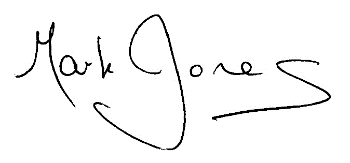 Person sy’n cymeradwyo Polisi: Mark Jones, PennaethDyddiad: September 2022Ymchwilio i’r Datgeliad – Asesydd DynodedigBydd yr Asesydd Dynodedig (AD) yn cynnig i gyfweld y gweithiwr sy’n gwneud y datgeliad yn gyfrinachol cyn gynted â phosibl ond fel arfer o fewn 10 diwrnod gwaith o’r datgeliad.  Pwrpas y cyfweliad fydd i’r Asesydd Dynodedig gael cymaint o wybodaeth a phosibl am seiliau’r gred am gamymddwyn ac i ymgynghori á’r gweithiwr ynghylch camau ychwanegol a allai gael eu cymryd.Gall y gweithiwr gael cwmni cynrychiolydd Undeb Llafur neu gydweithiwr yn y cyfweliad. Gall yr Asesydd Dynodedig gael cwmni gweinyddwr i gymryd nodiadau.Bydd copi o’r cofnod ysgrifenedig yn cael ei roi ar gael i’r gweithiwr ar ôl y cyfarfod. Bydd yr holl ohebiaeth gyda’r gweithiwr yn ysgrifenedig i’w gyfeiriad cartref ef neu hi, neu gellir anfon e-bost.Bydd yr AD yn cynnal ymchwiliadau cychwynnol cyn gynted â phosibl a fel arfer o fewn 10 diwrnod gwaith o gynnal y cyfweliad ac, yn dilyn hyn, gall argymell pa gamau ychwanegol y dylid eu cymryd.Bydd yr AD yn ymgynghori â’r fath staff mewnol neu reolwyr, archwilwyr a benodir gan y Coleg neu gyrff allanol eraill fel y bernir y gallai fod yn briodol. Gall argymhellion ynghylch camau ychwanegol i’w cymryd gynnwysYmchwilio mewnol neu allanol ychwanegolY dylai’r mater gael ei adrodd i Lywodraeth Cymru, Swyddfa Archwilio Cymru neu gorff priodol allanol arall. Dylai argymhellion gael eu gwneud gan yr AD i’r Pennaeth oni bai fod  honiad fod y Pennaeth ynghlwm â’r camymddwyn, neu fod seiliau rhesymol eraill i beidio â gwneud hynny, ac os felly dylai’r argymhellion gael eu gwneud i Gadeirydd Bwrdd y Gorfforaeth.Bydd y sawl sy’n derbyn yr argymhellion yn: Cymryd pob cam o fewn ei bŵer neu ei phŵer i sicrhau bod yr argymhellion yn cael eu gweithredu heblaw i’r graddau ym marn y sawl sy’n derbyn bod rhesymau da i beidio â gwneud hynny;Cyflwyno cynllun gweithredu (gan gynnwys amserlenni) i’r AD o fewn 10 diwrnod gwaith o dderbyn yr argymhellion, ynghylch gweithredu’r argymhellion. Hysbysu Cadeirydd Bwrdd y Gorfforaeth a’r AD yn ysgrifenedig os ydynt wedi penderfynu i beidio â gweithredu unrhyw argymhellion yn llawn, gan roi rhesymau.Bydd yr AD yn hysbysu’r gweithiwr am y penderfyniad ac os na chynigir rhesymau ychwanegol bydd yr AD yn darparu rhesymau ynghylch hyn i’r gweithiwr. Dylai’r seiliau y gall yr AD argymell na ddylid gweithredu ymhellach gael eu cymryd gan y Coleg fel a ganlyn:Bod yr AD yn fodlon nad oes gan y gweithiwr gred rhesymol fod camymddwyn o fewn ystyr y weithdrefn hon wedi digwydd, yn digwydd neu’n debygol o ddigwydd;Bod y mater dan sylw yn destun achos cyfreithiol yn barod, neu ei fod wedi cael ei gyfeirio’n barod at unrhyw un o’r cyrff allanol fel y nodir uchod; neuBod y mater yn destun achos yn barod (neu wedi bod eisoes) o dan un o weithdrefnau eraill y Coleg sy’n berthnasol i staff neu fyfyrwyr. Os nad yw’r gweithiwr yn fodlon fod eu pryderon yn cael eu trin yn foddhaol gallant godi’r mater gyda’r Pennaeth.Polisi AchwynPryder gan weithiwr:Cam 1Ygrifennu at/e-bostio/ffonio Y Swyddog Llywodraethu (SLl) neu 
Bennaeth Adnoddau DynolCam 2SLl /Pennaeth Adnoddau Dynol yn asesu’r pryder i benderfynu os yw wedi’i gwmpasu gan Bolisi AchwynCysylltu a’r gweithiwr i esbonio a’i gyfeirio i rywle arall os yn briodolIE neu ANSICR Cysylltu â’r Asesydd DynodedigCam 3Asesydd Dynodedig yn cyfweld GweithiwrCam 4Asesydd Dynodedig yn barnu nad oes sail i’r pryder o dan bolisi Achwyn a chysylltu â’r gweithiwr i esbonio a’i gyfeirio i rywle arall os yn briodolNEUAsesydd Dynodedig yn barnu bod sail i’r pryderCam 5AD yn dechrau ymchwiliadCam 6Aseswr Dynodedig yn adolygu canlyniad yr ymchwil;iad aA, Argymell ymchwilio mewnol neu allanol pellach B, Cyfeirio at asiantaeth allanolC, Gofyn i’r Pennaeth weithreduD, Argymellion i Gadeirydd y GorfforaethCam 7Asesydd Dynodedig yn hysbysu’r gweithiwr am benderfyniad